      องค์การบริหารส่วนตำบลลิดล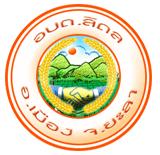 จดหมายข่าวประจำไตรมาส  ๑  เดือน ตุลาคม-ธันวาคม ๒๕๕๘ภาษีโรงเรือนและที่ดิน เป็นภาษีที่จัดเก็บจาก บ้านเช่า อาคารร้านค้า ตึกแถว บริษัท ธนาคาร โรงแรม โรงภาพยนตร์ แฟลต อพาร์ตเม้นท์ หอพัก คอนโดมิเนี่ยม โรงเรียนสอนวิชาชีพ โรงงานอุตสาหกรรม สนามม้า สนามมวย สนามกอล์ฟ ท่าเรือ บ่อนไก่ บ่อนปลา ฟาร์มสัตว์ คลังสินค้า และบริเวณที่ดิน ที่ปกติใช้ร่วมไปกับโรงเรือนนั้น ฯลฯ					ร้อยละ  ๑๒.๕   ของค่ารายปี	การยื่นแบบประเมินเจ้าของทรัพย์สินหรือผู้รับมอบอำนาจ ยื่นแบบแสดงรายการทรัพย์สิน (ภ.ร.ด.๒) ต่อพนักงานเจ้าหน้าที่ ซึ่งทรัพย์สินนั้นตั้งอยู่ ตั้งแต่วันที่  ๒  มกราคม  -  สิ้นเดือนกุมภาพันธ์ของทุกปีพนักงานเจ้าหน้าที่จะออกแบบแจ้งประเมิน (ภ.ร.ด.๘)ผู้รับการประเมินต้องชำระเงินภายใน  ๓๐  วัน นับแต่วันได้รับแบบแจ้งการประเมิน (ภ.ร.ด.๘)ภาษีโรงเรือนและที่ดินเกิน  ๙,๐๐๐ บาท จะขอผ่อนชำระเป็น  ๓ งวดๆละเท่าๆกันก็ได้          องค์การบริหารส่วนตำบลลิดลจดหมายข่าวหากผู้รับประเมินไม่พอใจในการประเมิน ให้ยื่นคำร้องขออุทธรณ์ภายใน    ๑๕ วัน นับแต่วันที่ได้รับแจ้งการประเมิน(ภ.ร.ด.๘)	อัตราโทษและค่าปรับผู้ใดละเลยไม่ยื่นแบบแสดงรายการ มีความผิดโทษปรับไม่เกิน  ๒๐๐ บาท และเรียกเก็บย้อนหลังได้ไม่เกิน  ๑๐ ปีผู้ใดยื่นแบบแสดงรายการไม่ถูกต้องตามความจริง หรือไม่บริบูรณ์มีความผิดต้องระวางโทษจำคุกไม่เกิน  ๖ เดือน หรือปรับไม่เกิน  ๕๐๐ บาท หรือทั้งจำทั้งปรับ และเรียกเก็บภาษีย้อนหลังได้ไม่เกิน  ๕ ปีถ้าชำระภาษีเกิน  ๓๐ วัน นับแต่วันถัดจากวันที่ได้รับแจ้งการประเมิน ให้เสียเงินเพิ่ม ดังนี้ไม่เกิน  ๑  เดือน	เสียเพิ่ม	๒.๕%เกิน  ๑  เดือน แต่ไม่เกิน  ๒  เดือน	เสียเพิ่ม	๕%เกิน  ๒  เดือน แต่ไม่เกิน  ๓  เดือน	เสียเพิ่ม	๗.๕%เกิน  ๓  เดือน แต่ไม่เกิน  ๔  เดือน	เสียเพิ่ม	๑๐%เกิน  ๔  เดือนขึ้นไปให้ยึดอายัด หรือขายทอดตลาดทรัพย์สินโดยมิต้องขอให้ศาลสั่ง หรือออกหมายยึด            องค์การบริหารส่วนตำบลลิดลจดหมายข่าวประจำไตรมาส ๒   เดือน มกราคม - มีนาคม  ๒๕๕๙เป็นภาษีที่จัดเก็บจากป้ายแสดงชื่อ ยี่ห้อ หรือ เครื่องหมายการค้าหรือโฆษณาหรือกิจการอื่น เพื่อหารายได้ไม่ว่าจะแสดง หรือโฆษณาไว้ที่วัตถุใด ๆ ด้วย อักษร ภาพ หรือเครื่องหมายที่เขียน แกะสลัก จารึก หรือทำให้ปรากฏด้วย   วิธีอื่นอัตราภาษี๑ ป้ายที่มีอักษรไทยล้วน คิดอัตรา ๓ บาทต่อ ๕๐๐ ตารางเซนติเมตร๒ ป้ายที่มีอักษรไทยปนกับอักษรต่างประเทศ หรือปนกับภาพหรือเครื่องหมายอื่น คิดอัตรา ๒๐ บาทต่อ ๕๐๐ ตารางเซนติเมตร๓ ป้ายดังต่อไปนี้ คิดอัตรา ๔๐ บาทต่อ ๕๐๐ บาทตารางเซนติเมตรป้ายที่ไม่มีอักษรไทยไม่ว่าจะมีภาพหรือเครื่องหมายใด ๆ หรือไม่ป้ายที่มีอักษรไทยบางส่วน หรือทั้งหมดอยู่ใต้หรือต่ำกว่าอักษรต่างประเทศ            องค์การบริหารส่วนตำบลลิดลจดหมายข่าวประจำไตรมาส  ๓  เดือน เมษายน – มิถุนายน  ๒๕๕๙เป็นภาษีที่จัดเก็บจากเจ้าของที่ดิน ผู้ครอบครองที่ดินอัตราภาษีจะเสียตามราคาปานกลางของที่ดิน มีหลายอัตรา  ขอทราบรายละเอียดกับเจ้าหน้าที่ได้โดยตรงที่ดินว่างเปล่าหรือไม่ได้ทำประโยชน์จะต้องเสียภาษีเป็น ๒ เท่าของอัตราปกติการยื่นแบบแสดงรายการที่ดินและชำระภาษี ให้เจ้าของที่ดิน  ผู้ครอบครองที่ดิน ยื่นแบบแสดงรายการที่ดิน(ภ.บ.ท.๕) และชำระภาษีปีละครั้ง ตั้งแต่วันที่  ๒  มกราคม – ๓๐ เมษายน ของทุกปี ผู้ที่ได้รับโอนกรรมสิทธิ์ที่ดินใหม่ หรือเนื้อที่ดินเปลี่ยนแปลงให้ยื่นแบบแสดงรายการที่ดิน (ภ.บ.ท.๕) ภายใน ๓๐ วันนับแต่วันที่โอนกรรมสิทธิ์   องค์การบริหารส่วนตำบลลิดลจดหมายข่าวประจำไตรมาส  ๔  เดือน กรกฎาคม – กันยายน  ๒๕๕๙